  											 ....  /  .... / 20...                  DOKTORA TEZ İZLEME VİDEO KONFERANS TUTANAĞI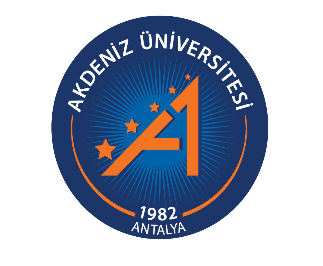 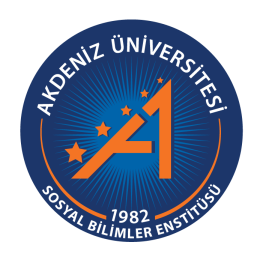 Öğrenci BilgileriÖğrenci BilgileriÖğrenci BilgileriÖğrenci BilgileriÖğrenci BilgileriÖğrenci BilgileriÖğrenci BilgileriAdı-SoyadıAdı-SoyadıÖğrenci NumarasıÖğrenci NumarasıAnabilim DalıAnabilim DalıProgramıProgramıDoktora Yeterlik Sınavına Girdiği TarihDoktora Yeterlik Sınavına Girdiği TarihDoktora Tezi BaşlığıDoktora Tezi BaşlığıDanışman Öğretim Üyesi BilgileriDanışman Öğretim Üyesi BilgileriDanışman Öğretim Üyesi BilgileriDanışman Öğretim Üyesi BilgileriDanışman Öğretim Üyesi BilgileriDanışman Öğretim Üyesi BilgileriDanışman Öğretim Üyesi BilgileriUnvanı, Adı-SoyadıUnvanı, Adı-SoyadıTez İzleme Komitesi İzleme Toplantısı BilgileriTez İzleme Komitesi İzleme Toplantısı BilgileriTez İzleme Komitesi İzleme Toplantısı BilgileriTez İzleme Komitesi İzleme Toplantısı BilgileriTez İzleme Komitesi İzleme Toplantısı BilgileriTez İzleme Komitesi İzleme Toplantısı BilgileriTez İzleme Komitesi İzleme Toplantısı BilgileriTİK Toplantı TarihiTİK Toplantı TarihiTİK Toplantı Tarihi…. / …. / 20……. / …. / 20……. / …. / 20……. / …. / 20…TİK Toplantı DönemiTİK Toplantı DönemiTİK Toplantı Dönemi Ocak-Haziran (Bahar)              Temmuz-Aralık (Güz) Ocak-Haziran (Bahar)              Temmuz-Aralık (Güz) Ocak-Haziran (Bahar)              Temmuz-Aralık (Güz) Ocak-Haziran (Bahar)              Temmuz-Aralık (Güz)TİK Toplantı SayısıTİK Toplantı SayısıTİK Toplantı Sayısı…………………………..ANABİLİM DALI BAŞKANLIĞINA,Yukarıda bilgileri bulunan öğrencinin belirtilen tarih ve dönemde ve ilgili toplantı sayısı ile yapılan TİK izleme toplantısı Akdeniz Üniversitesi Lisansüstü Eğitim ve Öğretim Yönetmeliğinin 23. maddesinin 6. fıkrasına istinaden video konferans sistemi kullanılarak elektronik ortamda yapılmıştır.Gereğini bilgilerinize arz ederim. 	…………………………..ANABİLİM DALI BAŞKANLIĞINA,Yukarıda bilgileri bulunan öğrencinin belirtilen tarih ve dönemde ve ilgili toplantı sayısı ile yapılan TİK izleme toplantısı Akdeniz Üniversitesi Lisansüstü Eğitim ve Öğretim Yönetmeliğinin 23. maddesinin 6. fıkrasına istinaden video konferans sistemi kullanılarak elektronik ortamda yapılmıştır.Gereğini bilgilerinize arz ederim. 	…………………………..ANABİLİM DALI BAŞKANLIĞINA,Yukarıda bilgileri bulunan öğrencinin belirtilen tarih ve dönemde ve ilgili toplantı sayısı ile yapılan TİK izleme toplantısı Akdeniz Üniversitesi Lisansüstü Eğitim ve Öğretim Yönetmeliğinin 23. maddesinin 6. fıkrasına istinaden video konferans sistemi kullanılarak elektronik ortamda yapılmıştır.Gereğini bilgilerinize arz ederim. 	…………………………..ANABİLİM DALI BAŞKANLIĞINA,Yukarıda bilgileri bulunan öğrencinin belirtilen tarih ve dönemde ve ilgili toplantı sayısı ile yapılan TİK izleme toplantısı Akdeniz Üniversitesi Lisansüstü Eğitim ve Öğretim Yönetmeliğinin 23. maddesinin 6. fıkrasına istinaden video konferans sistemi kullanılarak elektronik ortamda yapılmıştır.Gereğini bilgilerinize arz ederim. 	…………………………..ANABİLİM DALI BAŞKANLIĞINA,Yukarıda bilgileri bulunan öğrencinin belirtilen tarih ve dönemde ve ilgili toplantı sayısı ile yapılan TİK izleme toplantısı Akdeniz Üniversitesi Lisansüstü Eğitim ve Öğretim Yönetmeliğinin 23. maddesinin 6. fıkrasına istinaden video konferans sistemi kullanılarak elektronik ortamda yapılmıştır.Gereğini bilgilerinize arz ederim. 	…………………………..ANABİLİM DALI BAŞKANLIĞINA,Yukarıda bilgileri bulunan öğrencinin belirtilen tarih ve dönemde ve ilgili toplantı sayısı ile yapılan TİK izleme toplantısı Akdeniz Üniversitesi Lisansüstü Eğitim ve Öğretim Yönetmeliğinin 23. maddesinin 6. fıkrasına istinaden video konferans sistemi kullanılarak elektronik ortamda yapılmıştır.Gereğini bilgilerinize arz ederim. 	…………………………..ANABİLİM DALI BAŞKANLIĞINA,Yukarıda bilgileri bulunan öğrencinin belirtilen tarih ve dönemde ve ilgili toplantı sayısı ile yapılan TİK izleme toplantısı Akdeniz Üniversitesi Lisansüstü Eğitim ve Öğretim Yönetmeliğinin 23. maddesinin 6. fıkrasına istinaden video konferans sistemi kullanılarak elektronik ortamda yapılmıştır.Gereğini bilgilerinize arz ederim. 	DOKTORA TİK İZLEME JÜRİSİ ÜYELERİDOKTORA TİK İZLEME JÜRİSİ ÜYELERİDOKTORA TİK İZLEME JÜRİSİ ÜYELERİDOKTORA TİK İZLEME JÜRİSİ ÜYELERİDOKTORA TİK İZLEME JÜRİSİ ÜYELERİDOKTORA TİK İZLEME JÜRİSİ ÜYELERİDOKTORA TİK İZLEME JÜRİSİ ÜYELERİUnvan, Ad-SoyadUnvan, Ad-SoyadUnvan, Ad-SoyadÜniversiteAnabilim DalıİmzaJüri BaşkanıÜye (Danışman)Üye